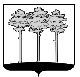 
ГОРОДСКАЯ  ДУМА  ГОРОДА  ДИМИТРОВГРАДАУльяновской областиР Е Ш Е Н И Ег.Димитровград  31  марта  2021  года    	                                                                      № 59/472    О внесении изменения в Перечень имущества муниципального образования «Город Димитровград» Ульяновской области, свободного от прав третьих лиц (за исключением права хозяйственного ведения, права оперативного управления, а также имущественных прав субъектов малого и среднего предпринимательства), которое может быть использовано только в целях предоставления его во владение и (или) пользование на долгосрочной основе (в том числе по льготным ставкам арендной платы) субъектам малого и среднего предпринимательства и организациям, образующим инфраструктуру поддержки субъектов малого и среднего предпринимательстваНа основании статьи 18 Федерального закона от 24.07.2007 №209-ФЗ               «О развитии малого и среднего предпринимательства в Российской Федерации», статьи 2 Порядка формирования, ведения, обязательного опубликования перечня имущества муниципального образования «Город Димитровград» Ульяновской области, свободного от прав третьих лиц (за исключением права хозяйственного ведения, права оперативного управления, а также имущественных прав субъектов малого и среднего предпринимательства), которое может быть использовано только в целях предоставления его во владение и (или) пользование на долгосрочной основе (в том числе по льготным ставкам арендной платы) субъектам малого и среднего предпринимательства и организациям, образующим инфраструктуру поддержки субъектов малого и среднего предпринимательства, рассмотрев обращение исполняющего обязанности Главы города Димитровграда Ульяновской области Л.П.Шишкиной от 02.12.2020 №01-22/4303, Городская Дума города Димитровграда Ульяновской области третьего созыва решила:1. Внести изменение в Перечень имущества муниципального образования «Город Димитровград» Ульяновской области, свободного от прав третьих лиц (за исключением права хозяйственного ведения, права оперативного управления, а также имущественных прав субъектов малого и среднего предпринимательства), которое может быть использовано только в целях предоставления его во владение и (или) пользование на долгосрочной основе (в том числе по льготным ставкам арендной платы) субъектам малого и среднего предпринимательства и организациям, образующим инфраструктуру поддержки субъектов малого и среднего предпринимательства, утвержденный решением Городской Думы города Димитровграда Ульяновской области третьего созыва от 27.11.2019 №35/259:1) дополнить строкой 10 следующего содержания:«».2. Настоящее решение подлежит официальному опубликованию и размещению в информационно-телекоммуникационной сети «Интернет» на официальном сайте Городской Думы города Димитровграда Ульяновской области (www.dumadgrad.ru).3. Настоящее решение вступает в силу на следующий день после дня его официального опубликования. 4. Контроль исполнения настоящего решения возложить на комитет по финансово-экономической политике и городскому хозяйству (Пикалов).10Ульяновская область, город Димитровград, ул.Менделеева, д.4131,08Свободного назначениянет 662 255,0073:23:012005:594№73-73-02/018/2008-233 от 07.07.2008#Нежилые помещения Председатель Городской Думы города Димитровграда Ульяновской области                         А.П.ЕрышевИсполняющий обязанностиГлавы города ДимитровградаУльяновской области	            А.Н.Большаков